STUDENT SERVICES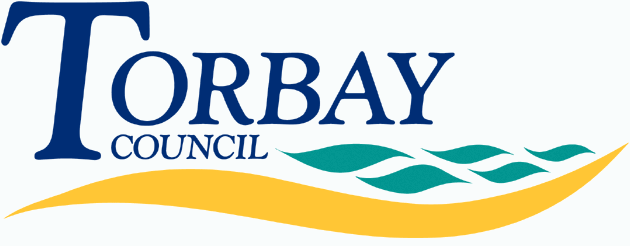 Children starting in reception at primary school in September 2019 (on time applications)Below are the admissions criteria (in descending order of priority) together with the number of places offered under that criterion:Last place offeredCockington Primary SchoolAdmission number: 90Total number of preferences for places158First preferences considered82First preferences offered (percentage offered)82 (100%)Second preferences considered31Second preferences offered (percentage offered)4 (13%)Third preferences considered 45Third preferences offered (percentage offered)2 (4%)CriterionNumber of places offeredChildren who have a Statement of Special Educational Needs or an Education, Health and Care Plan that names the school.0Looked after children or children who were previously looked after but immediately after being looked after became subject to an adoption, residence or special guardianship order.  0Children with a sibling attending the school at the time of application.  43Children of staff members where a) the member of staff has been employed at the school for two or more years at the time at which the application for admission to the school is made, and/or b) the member of staff is recruited to fill a vacant post for which there is a demonstrable skill shortage.0All other children for whom an application for the school has been received.45TOTAL88Children allocated to the school closest to the home address with a place available, where the preferred school(s) could not be allocated.0TOTAL CHILDREN OFFERED A PLACE88CriterionDistance from school (if used as tie-break)All other children for whom an application for the school has been received.n/aNumber of places still available on National Offer Day2